Санкт – Петербургская олимпиада по русскому языку и литературе для детей с ограниченными возможностями здоровья.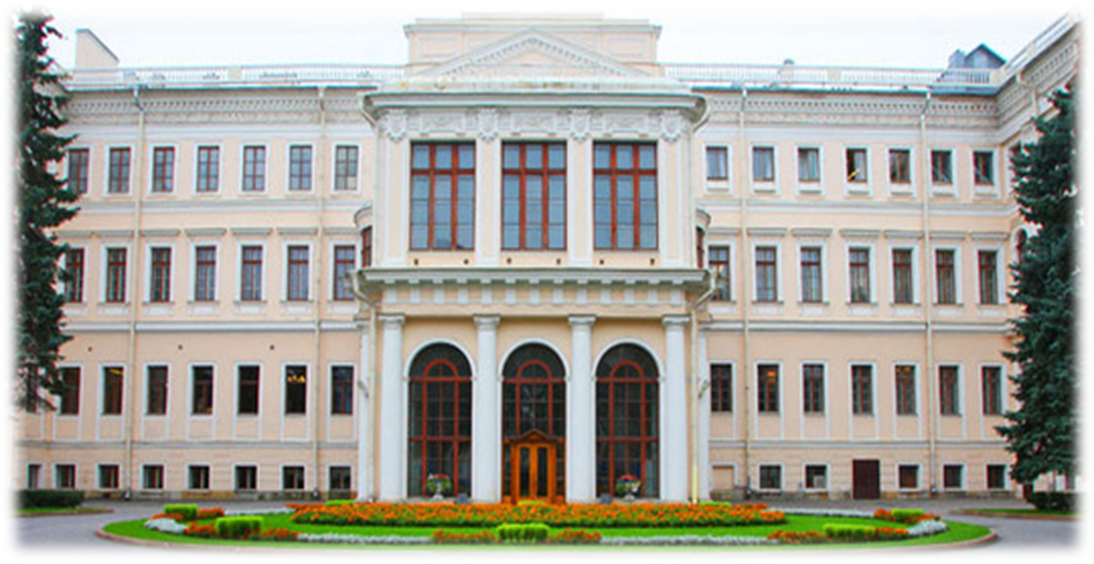                                                2013-2014 уч. год.Неправильность употребления словведет за собой ошибки  в области мысли и потом в практике жизни.Д.И. ПисаревУважаемые участники, родители и координаторы! Завершился региональный  этап  Санкт - Петербургской  олимпиады по русскому языку и литературе для детей с ограниченными возможностями здоровья.В городском туре было предложено принять участие школьникам, показавшим высокие результаты в школьном туре. На этом этапе  приняли участие более трехсот школьников из разных учебных заведений.Поздравляем тех участников олимпиады, которые отлично справились с заданиями и заняли призовые места.Мы рады представить результаты Санкт-Петербургской  олимпиады по русскому языку и литературе для детей с ограниченными возможностями здоровья.Победители и призеры получат дипломы, а участники, показавшие хорошие результаты – похвальные отзывы для пополнения своего портфолио достижений. Все педагоги получат благодарности. Благодарим всех ребят за участие и надеемся на новые встречи в следующем учебном году!ОргкомитетРезультаты    ОлимпиадыПредседатель жюри                                                                                               Л.М.ШипицынаПредседатель оргкомитета                                                                                   Н.А.Лавринович№ п/п№ п/пФИО уч-сяКлассшколаМестоМесто11Возженников Максим Андреевич1Государственное бюджетное специальное (коррекционное) образовательное учреждение для обучающихся, воспитанников с ограниченными возможностями здоровья специальная (коррекционная) общеобразовательная школа-интернат №1 имени К.К.Грота Красногвардейского районаСанкт-ПетербургаПобедительПобедитель22Другачева Анастасия Юрьевна1Государственное бюджетное специальное (коррекционное) образовательное учреждение для обучающихся, воспитанников с ограниченными возможностями здоровья специальная (коррекционная) общеобразовательная школа-интернат №1 имени К.К.Грота Красногвардейского районаСанкт-ПетербургаПОПО33Луговская Мария Валерьевна3Государственное бюджетное специальное (коррекционное) образовательное учреждение для обучающихся, воспитанников с ограниченными возможностями здоровья специальная (коррекционная) общеобразовательная школа-интернат №1 имени К.К.Грота Красногвардейского районаСанкт-ПетербургаПобедительПобедитель44Гумерова Мария Руслановна4Государственное бюджетное специальное (коррекционное) образовательное учреждение для обучающихся, воспитанников с ограниченными возможностями здоровья специальная (коррекционная) общеобразовательная школа-интернат №1 имени К.К.Грота Красногвардейского районаСанкт-ПетербургаПризёрПризёр55Сон Алексей Андреевич5Государственное бюджетное специальное (коррекционное) образовательное учреждение для обучающихся, воспитанников с ограниченными возможностями здоровья специальная (коррекционная) общеобразовательная школа-интернат №1 имени К.К.Грота Красногвардейского районаСанкт-ПетербургаПОПО66Меделян Алина Олеговна5Государственное бюджетное специальное (коррекционное) образовательное учреждение для обучающихся, воспитанников с ограниченными возможностями здоровья специальная (коррекционная) общеобразовательная школа-интернат №1 имени К.К.Грота Красногвардейского районаСанкт-ПетербургаПОПО77Другачёв Владимир Юрьевич5Государственное бюджетное специальное (коррекционное) образовательное учреждение для обучающихся, воспитанников с ограниченными возможностями здоровья специальная (коррекционная) общеобразовательная школа-интернат №1 имени К.К.Грота Красногвардейского районаСанкт-ПетербургаПОПО88Зяблицева Александра Дмитриевна6Государственное бюджетное специальное (коррекционное) образовательное учреждение для обучающихся, воспитанников с ограниченными возможностями здоровья специальная (коррекционная) общеобразовательная школа-интернат №1 имени К.К.Грота Красногвардейского районаСанкт-ПетербургаПобедительПобедитель99Ищенкова Алина Владимировна6Государственное бюджетное специальное (коррекционное) образовательное учреждение для обучающихся, воспитанников с ограниченными возможностями здоровья специальная (коррекционная) общеобразовательная школа-интернат №1 имени К.К.Грота Красногвардейского районаСанкт-ПетербургаПризёрПризёр1010Барановская Елизавета Андреевна6Государственное бюджетное специальное (коррекционное) образовательное учреждение для обучающихся, воспитанников с ограниченными возможностями здоровья специальная (коррекционная) общеобразовательная школа-интернат №1 имени К.К.Грота Красногвардейского районаСанкт-ПетербургаПОПО1111Давидян Вера Петровна7Государственное бюджетное специальное (коррекционное) образовательное учреждение для обучающихся, воспитанников с ограниченными возможностями здоровья специальная (коррекционная) общеобразовательная школа-интернат №1 имени К.К.Грота Красногвардейского районаСанкт-ПетербургаПобедительПобедитель1212Титова Анна Михайловна7Государственное бюджетное специальное (коррекционное) образовательное учреждение для обучающихся, воспитанников с ограниченными возможностями здоровья специальная (коррекционная) общеобразовательная школа-интернат №1 имени К.К.Грота Красногвардейского районаСанкт-ПетербургаПОПО1313Горбунова Диана Александровна7Государственное бюджетное специальное (коррекционное) образовательное учреждение для обучающихся, воспитанников с ограниченными возможностями здоровья специальная (коррекционная) общеобразовательная школа-интернат №1 имени К.К.Грота Красногвардейского районаСанкт-ПетербургаПОПО1414Ковтуненко Татьяна Максимовна7Государственное бюджетное специальное (коррекционное) образовательное учреждение для обучающихся, воспитанников с ограниченными возможностями здоровья специальная (коррекционная) общеобразовательная школа-интернат №1 имени К.К.Грота Красногвардейского районаСанкт-ПетербургаПризёрПризёр1515Пусепп Юрий Алексеевич10Государственное бюджетное специальное (коррекционное) образовательное учреждение для обучающихся, воспитанников с ограниченными возможностями здоровья специальная (коррекционная) общеобразовательная школа-интернат №1 имени К.К.Грота Красногвардейского районаСанкт-ПетербургаПризёрПризёр1616Кузнецов Николай Андреевич12Государственное бюджетное специальное (коррекционное) образовательное учреждение для обучающихся, воспитанников с ограниченными возможностями здоровья специальная (коррекционная) общеобразовательная школа-интернат №1 имени К.К.Грота Красногвардейского районаСанкт-ПетербургаПобедительПобедитель1Маргович Николай ЕвгеньевичМаргович Николай Евгеньевич2Государственное бюджетное специальное (коррекционное) образовательное учреждение для обучающихся, воспитанников с ограниченными возможностями здоровья специальная (коррекционная) общеобразовательная школа-интернат № 2 (IV вида) Кировского района Санкт-ПетербургаПОПО2Архипов Илья НиколаевичАрхипов Илья Николаевич2Государственное бюджетное специальное (коррекционное) образовательное учреждение для обучающихся, воспитанников с ограниченными возможностями здоровья специальная (коррекционная) общеобразовательная школа-интернат № 2 (IV вида) Кировского района Санкт-ПетербургаПризёрПризёр3Петричук Даниил ВитальевичПетричук Даниил Витальевич2Государственное бюджетное специальное (коррекционное) образовательное учреждение для обучающихся, воспитанников с ограниченными возможностями здоровья специальная (коррекционная) общеобразовательная школа-интернат № 2 (IV вида) Кировского района Санкт-ПетербургаПОПО4Булава – Лада КупаваБулава – Лада Купава2Государственное бюджетное специальное (коррекционное) образовательное учреждение для обучающихся, воспитанников с ограниченными возможностями здоровья специальная (коррекционная) общеобразовательная школа-интернат № 2 (IV вида) Кировского района Санкт-ПетербургаПОПО5Никулина Анастасия НиколаевнаНикулина Анастасия Николаевна2Государственное бюджетное специальное (коррекционное) образовательное учреждение для обучающихся, воспитанников с ограниченными возможностями здоровья специальная (коррекционная) общеобразовательная школа-интернат № 2 (IV вида) Кировского района Санкт-ПетербургаПобедительПобедитель6Соболев Илья КонстантиновичСоболев Илья Константинович2Государственное бюджетное специальное (коррекционное) образовательное учреждение для обучающихся, воспитанников с ограниченными возможностями здоровья специальная (коррекционная) общеобразовательная школа-интернат № 2 (IV вида) Кировского района Санкт-ПетербургаПОПО7Котельникова Полина СергеевнаКотельникова Полина Сергеевна2Государственное бюджетное специальное (коррекционное) образовательное учреждение для обучающихся, воспитанников с ограниченными возможностями здоровья специальная (коррекционная) общеобразовательная школа-интернат № 2 (IV вида) Кировского района Санкт-ПетербургаПОПО8Крживицкий Александр АлександровичКрживицкий Александр Александрович2Государственное бюджетное специальное (коррекционное) образовательное учреждение для обучающихся, воспитанников с ограниченными возможностями здоровья специальная (коррекционная) общеобразовательная школа-интернат № 2 (IV вида) Кировского района Санкт-ПетербургаПОПО9Шадрухин Никита АндреевичШадрухин Никита Андреевич3Государственное бюджетное специальное (коррекционное) образовательное учреждение для обучающихся, воспитанников с ограниченными возможностями здоровья специальная (коррекционная) общеобразовательная школа-интернат № 2 (IV вида) Кировского района Санкт-ПетербургаПобедительПобедитель10Власова Елизавета КирилловнаВласова Елизавета Кирилловна3Государственное бюджетное специальное (коррекционное) образовательное учреждение для обучающихся, воспитанников с ограниченными возможностями здоровья специальная (коррекционная) общеобразовательная школа-интернат № 2 (IV вида) Кировского района Санкт-ПетербургаПОПО11Кречетов Егор ЮрьевичКречетов Егор Юрьевич3Государственное бюджетное специальное (коррекционное) образовательное учреждение для обучающихся, воспитанников с ограниченными возможностями здоровья специальная (коррекционная) общеобразовательная школа-интернат № 2 (IV вида) Кировского района Санкт-ПетербургаПризёрПризёр12Струков Лев ОлеговичСтруков Лев Олегович4Государственное бюджетное специальное (коррекционное) образовательное учреждение для обучающихся, воспитанников с ограниченными возможностями здоровья специальная (коррекционная) общеобразовательная школа-интернат № 2 (IV вида) Кировского района Санкт-ПетербургаПризёрПризёр13Удалова Аделина СергеевнаУдалова Аделина Сергеевна4Государственное бюджетное специальное (коррекционное) образовательное учреждение для обучающихся, воспитанников с ограниченными возможностями здоровья специальная (коррекционная) общеобразовательная школа-интернат № 2 (IV вида) Кировского района Санкт-ПетербургаПобедительПобедитель14Лаптева Екатерина ЕвгеньевнаЛаптева Екатерина Евгеньевна5Государственное бюджетное специальное (коррекционное) образовательное учреждение для обучающихся, воспитанников с ограниченными возможностями здоровья специальная (коррекционная) общеобразовательная школа-интернат № 2 (IV вида) Кировского района Санкт-ПетербургаПризёрПризёр15Гребенникова Стефания ДмитриевнаГребенникова Стефания Дмитриевна5Государственное бюджетное специальное (коррекционное) образовательное учреждение для обучающихся, воспитанников с ограниченными возможностями здоровья специальная (коррекционная) общеобразовательная школа-интернат № 2 (IV вида) Кировского района Санкт-ПетербургаПОПО16Петрова Вероника АлександровнаПетрова Вероника Александровна5Государственное бюджетное специальное (коррекционное) образовательное учреждение для обучающихся, воспитанников с ограниченными возможностями здоровья специальная (коррекционная) общеобразовательная школа-интернат № 2 (IV вида) Кировского района Санкт-ПетербургаПобедительПобедитель17Селиверстова Екатерина КирилловнаСеливерстова Екатерина Кирилловна6Государственное бюджетное специальное (коррекционное) образовательное учреждение для обучающихся, воспитанников с ограниченными возможностями здоровья специальная (коррекционная) общеобразовательная школа-интернат № 2 (IV вида) Кировского района Санкт-ПетербургаПризёрПризёр18Спиридонова Ксения АнатольевнаСпиридонова Ксения Анатольевна6Государственное бюджетное специальное (коррекционное) образовательное учреждение для обучающихся, воспитанников с ограниченными возможностями здоровья специальная (коррекционная) общеобразовательная школа-интернат № 2 (IV вида) Кировского района Санкт-ПетербургаПОПО19Баева Екатерина ПетровнаБаева Екатерина Петровна7Государственное бюджетное специальное (коррекционное) образовательное учреждение для обучающихся, воспитанников с ограниченными возможностями здоровья специальная (коррекционная) общеобразовательная школа-интернат № 2 (IV вида) Кировского района Санкт-ПетербургаПОПО20Степанова СветланаСтепанова Светлана7Государственное бюджетное специальное (коррекционное) образовательное учреждение для обучающихся, воспитанников с ограниченными возможностями здоровья специальная (коррекционная) общеобразовательная школа-интернат № 2 (IV вида) Кировского района Санкт-ПетербургаПОПО21Яцкова Евгения ВсеволодовнаЯцкова Евгения Всеволодовна7Государственное бюджетное специальное (коррекционное) образовательное учреждение для обучающихся, воспитанников с ограниченными возможностями здоровья специальная (коррекционная) общеобразовательная школа-интернат № 2 (IV вида) Кировского района Санкт-ПетербургаПобедительПобедитель22Жилина Вероника ОлеговнаЖилина Вероника Олеговна7Государственное бюджетное специальное (коррекционное) образовательное учреждение для обучающихся, воспитанников с ограниченными возможностями здоровья специальная (коррекционная) общеобразовательная школа-интернат № 2 (IV вида) Кировского района Санкт-ПетербургаПризёрПризёр23Турова Мария АлександровнаТурова Мария Александровна9Государственное бюджетное специальное (коррекционное) образовательное учреждение для обучающихся, воспитанников с ограниченными возможностями здоровья специальная (коррекционная) общеобразовательная школа-интернат № 2 (IV вида) Кировского района Санкт-ПетербургаПризёрПризёр24Погосян Сирун ПетросовнаПогосян Сирун Петросовна10Государственное бюджетное специальное (коррекционное) образовательное учреждение для обучающихся, воспитанников с ограниченными возможностями здоровья специальная (коррекционная) общеобразовательная школа-интернат № 2 (IV вида) Кировского района Санкт-ПетербургаПризёрПризёр25Букреева Наталья СергеевнаБукреева Наталья Сергеевна11Государственное бюджетное специальное (коррекционное) образовательное учреждение для обучающихся, воспитанников с ограниченными возможностями здоровья специальная (коррекционная) общеобразовательная школа-интернат № 2 (IV вида) Кировского района Санкт-ПетербургаПобедительПобедитель26Кречетова Александра ЮрьевнаКречетова Александра Юрьевна12Государственное бюджетное специальное (коррекционное) образовательное учреждение для обучающихся, воспитанников с ограниченными возможностями здоровья специальная (коррекционная) общеобразовательная школа-интернат № 2 (IV вида) Кировского района Санкт-ПетербургаПобедительПобедитель1Полякова Анна КирилловнаПолякова Анна Кирилловна5Государственное бюджетное специальное (коррекционное) образовательное учреждение для обучающихся, воспитанников с ограниченными возможностями здоровья специальная (коррекционная) общеобразовательная школа (VII вида) №609 Красногвардейского района Санкт-ПетербургаПОПО2Сидорин Евгений АлексеевичСидорин Евгений Алексеевич6Государственное бюджетное специальное (коррекционное) образовательное учреждение для обучающихся, воспитанников с ограниченными возможностями здоровья специальная (коррекционная) общеобразовательная школа (VII вида) №609 Красногвардейского района Санкт-ПетербургаПОПО3Горохова Анастасия ИгоревнаГорохова Анастасия Игоревна6Государственное бюджетное специальное (коррекционное) образовательное учреждение для обучающихся, воспитанников с ограниченными возможностями здоровья специальная (коррекционная) общеобразовательная школа (VII вида) №609 Красногвардейского района Санкт-ПетербургаПризёрПризёр4Деревянко Андрей ДмитриевичДеревянко Андрей Дмитриевич6Государственное бюджетное специальное (коррекционное) образовательное учреждение для обучающихся, воспитанников с ограниченными возможностями здоровья специальная (коррекционная) общеобразовательная школа (VII вида) №609 Красногвардейского района Санкт-ПетербургаПОПО5Карху Кирилл ВитальевичКарху Кирилл Витальевич7Государственное бюджетное специальное (коррекционное) образовательное учреждение для обучающихся, воспитанников с ограниченными возможностями здоровья специальная (коррекционная) общеобразовательная школа (VII вида) №609 Красногвардейского района Санкт-ПетербургаПризёрПризёр6Веселов Дмитрий ИгоревичВеселов Дмитрий Игоревич7Государственное бюджетное специальное (коррекционное) образовательное учреждение для обучающихся, воспитанников с ограниченными возможностями здоровья специальная (коррекционная) общеобразовательная школа (VII вида) №609 Красногвардейского района Санкт-ПетербургаПобедительПобедитель7Абрамова Яна АлександровнаАбрамова Яна Александровна8Государственное бюджетное специальное (коррекционное) образовательное учреждение для обучающихся, воспитанников с ограниченными возможностями здоровья специальная (коррекционная) общеобразовательная школа (VII вида) №609 Красногвардейского района Санкт-ПетербургаПризёрПризёр8Абрамова Дирина АлександровнаАбрамова Дирина Александровна8Государственное бюджетное специальное (коррекционное) образовательное учреждение для обучающихся, воспитанников с ограниченными возможностями здоровья специальная (коррекционная) общеобразовательная школа (VII вида) №609 Красногвардейского района Санкт-ПетербургаПОПО1Мазинская Вероника СергеевнаМазинская Вероника Сергеевна5Государственное бюджетное специальное (коррекционное) образовательное учреждение для обучающихся, воспитанников с ограниченными возможностями здоровья специальная (коррекционная) общеобразовательная школа (VII вида) №561 Калининского района Санкт-ПетербургаПобедительПобедитель2Исправников Евгений НиколаевичИсправников Евгений Николаевич5Государственное бюджетное специальное (коррекционное) образовательное учреждение для обучающихся, воспитанников с ограниченными возможностями здоровья специальная (коррекционная) общеобразовательная школа (VII вида) №561 Калининского района Санкт-ПетербургаПОПО3Макушкина Юлия СергеевнаМакушкина Юлия Сергеевна6Государственное бюджетное специальное (коррекционное) образовательное учреждение для обучающихся, воспитанников с ограниченными возможностями здоровья специальная (коррекционная) общеобразовательная школа (VII вида) №561 Калининского района Санкт-ПетербургаПризёрПризёр4Сурду Никита ЛилиановичСурду Никита Лилианович6Государственное бюджетное специальное (коррекционное) образовательное учреждение для обучающихся, воспитанников с ограниченными возможностями здоровья специальная (коррекционная) общеобразовательная школа (VII вида) №561 Калининского района Санкт-ПетербургаПобедительПобедитель5Мазур Анна ИгоревнаМазур Анна Игоревна6Государственное бюджетное специальное (коррекционное) образовательное учреждение для обучающихся, воспитанников с ограниченными возможностями здоровья специальная (коррекционная) общеобразовательная школа (VII вида) №561 Калининского района Санкт-ПетербургаПОПО6Ланда Влада ВладиславовнаЛанда Влада Владиславовна7Государственное бюджетное специальное (коррекционное) образовательное учреждение для обучающихся, воспитанников с ограниченными возможностями здоровья специальная (коррекционная) общеобразовательная школа (VII вида) №561 Калининского района Санкт-ПетербургаПризёрПризёр7Тютиков Александр ВладимировичТютиков Александр Владимирович8Государственное бюджетное специальное (коррекционное) образовательное учреждение для обучающихся, воспитанников с ограниченными возможностями здоровья специальная (коррекционная) общеобразовательная школа (VII вида) №561 Калининского района Санкт-ПетербургаПризёрПризёр8Русина Дарья ЮрьевнаРусина Дарья Юрьевна9Государственное бюджетное специальное (коррекционное) образовательное учреждение для обучающихся, воспитанников с ограниченными возможностями здоровья специальная (коррекционная) общеобразовательная школа (VII вида) №561 Калининского района Санкт-ПетербургаПризёрПризёр1Гойфман Марк ЕвгеньевичГойфман Марк Евгеньевич4Государственное бюджетное специальное (коррекционное) образовательное учреждение для обучающихся, воспитанников с ограниченными возможностями здоровья специальная (коррекционная) общеобразовательная школа (VIII вида ) №487 Выборгского района Санкт-ПетербургаПОПО2Малинина Анжела МихайловнаМалинина Анжела Михайловна4Государственное бюджетное специальное (коррекционное) образовательное учреждение для обучающихся, воспитанников с ограниченными возможностями здоровья специальная (коррекционная) общеобразовательная школа (VIII вида ) №487 Выборгского района Санкт-ПетербургаПОПО3Плеханова Снежанна АлексеевнаПлеханова Снежанна Алексеевна5Государственное бюджетное специальное (коррекционное) образовательное учреждение для обучающихся, воспитанников с ограниченными возможностями здоровья специальная (коррекционная) общеобразовательная школа (VIII вида ) №487 Выборгского района Санкт-ПетербургаПОПО4Шимутин Степан ДмитриевичШимутин Степан Дмитриевич7Государственное бюджетное специальное (коррекционное) образовательное учреждение для обучающихся, воспитанников с ограниченными возможностями здоровья специальная (коррекционная) общеобразовательная школа (VIII вида ) №487 Выборгского района Санкт-ПетербургаПОПО5Молоканова Диана АлексеевнаМолоканова Диана Алексеевна7Государственное бюджетное специальное (коррекционное) образовательное учреждение для обучающихся, воспитанников с ограниченными возможностями здоровья специальная (коррекционная) общеобразовательная школа (VIII вида ) №487 Выборгского района Санкт-ПетербургаПОПО6Равко КонстантинРавко Константин8Государственное бюджетное специальное (коррекционное) образовательное учреждение для обучающихся, воспитанников с ограниченными возможностями здоровья специальная (коррекционная) общеобразовательная школа (VII вида ) № 3 Петроградского района Санкт-ПетербургаПОПО7Смирнова ДарьяСмирнова Дарья9Государственное бюджетное специальное (коррекционное) образовательное учреждение для обучающихся, воспитанников с ограниченными возможностями здоровья специальная (коррекционная) общеобразовательная школа (VII вида ) № 3 Петроградского района Санкт-ПетербургаПОПО1Пантелей Алина ЛеонидовнаПантелей Алина Леонидовна5Государственное бюджетное общеобразовательное учреждение средняя общеобразовательная школа № 115 Выборгского района Санкт-ПетербургаПобедительПобедитель2Самыленкова Екатерина ОлеговнаСамыленкова Екатерина Олеговна5Государственное бюджетное общеобразовательное учреждение средняя общеобразовательная школа № 115 Выборгского района Санкт-ПетербургаПризёрПризёр3Смирнова Анастасия ВикторовнаСмирнова Анастасия Викторовна5Государственное бюджетное общеобразовательное учреждение средняя общеобразовательная школа № 115 Выборгского района Санкт-ПетербургаПризёрПризёр4Шевченко Екатерина ДмитриевнаШевченко Екатерина Дмитриевна5Государственное бюджетное общеобразовательное учреждение средняя общеобразовательная школа № 115 Выборгского района Санкт-ПетербургаПОПО5Тычкина Ксения АлександровнаТычкина Ксения Александровна5Государственное бюджетное общеобразовательное учреждение средняя общеобразовательная школа № 115 Выборгского района Санкт-ПетербургаПризёрПризёр6Зубок Мария АлександровнаЗубок Мария Александровна6Государственное бюджетное общеобразовательное учреждение средняя общеобразовательная школа № 115 Выборгского района Санкт-ПетербургаПризёрПризёр7Медведева Екатерина ИльиничнаМедведева Екатерина Ильинична6Государственное бюджетное общеобразовательное учреждение средняя общеобразовательная школа № 115 Выборгского района Санкт-ПетербургаПОПО8Саламов Наргиз Нариман кызыСаламов Наргиз Нариман кызы6Государственное бюджетное общеобразовательное учреждение средняя общеобразовательная школа № 115 Выборгского района Санкт-ПетербургаПОПО9Семочкин Иван СергеевичСемочкин Иван Сергеевич6Государственное бюджетное общеобразовательное учреждение средняя общеобразовательная школа № 115 Выборгского района Санкт-ПетербургаПОПО10Гвоздь Станислав СветозаровичГвоздь Станислав Светозарович6Государственное бюджетное общеобразовательное учреждение средняя общеобразовательная школа № 115 Выборгского района Санкт-ПетербургаПОПО11Дмитрук Анастасия АлексеевнаДмитрук Анастасия Алексеевна6Государственное бюджетное общеобразовательное учреждение средняя общеобразовательная школа № 115 Выборгского района Санкт-ПетербургаПОПО12Севастьянова Наталия ФедоровнаСевастьянова Наталия Федоровна9Государственное бюджетное общеобразовательное учреждение средняя общеобразовательная школа № 115 Выборгского района Санкт-ПетербургаПобедительПобедитель13Ларькина Мария АндреевнаЛарькина Мария Андреевна7Государственное бюджетное общеобразовательное учреждение средняя общеобразовательная школа № 115 Выборгского района Санкт-ПетербургаПОПО14Закатко Алексей ЮрьевичЗакатко Алексей Юрьевич7Государственное бюджетное общеобразовательное учреждение средняя общеобразовательная школа № 115 Выборгского района Санкт-ПетербургаПОПО15Пятовский Денис ВладимировичПятовский Денис Владимирович7Государственное бюджетное общеобразовательное учреждение средняя общеобразовательная школа № 115 Выборгского района Санкт-ПетербургаПризёрПризёр16Барлик Андрей АндреевичБарлик Андрей Андреевич7Государственное бюджетное общеобразовательное учреждение средняя общеобразовательная школа № 115 Выборгского района Санкт-ПетербургаПОПО1Домбровский Станислав СтаниславовичДомбровский Станислав Станиславович5Государственное бюджетное специальное (коррекционное) образовательное учреждение для обучающихся, воспитанников с ограниченными возможностями здоровья специальная (коррекционная) общеобразовательная школа-интернат (VIII вида ) № 22 Невского района Санкт-ПетербургаПОПО2Романов Григорий ДмитриевичРоманов Григорий Дмитриевич6Государственное бюджетное специальное (коррекционное) образовательное учреждение для обучающихся, воспитанников с ограниченными возможностями здоровья специальная (коррекционная) общеобразовательная школа-интернат (VIII вида ) № 22 Невского района Санкт-ПетербургаПОПО3Горский Александр НиколаевичГорский Александр Николаевич5Государственное бюджетное специальное (коррекционное) образовательное учреждение для обучающихся, воспитанников с ограниченными возможностями здоровья специальная(коррекционная) общеобразовательная школа № 59 Приморского района Санкт-ПетербургаПОПО4Пелгонен Леонид МаксимовичПелгонен Леонид Максимович6Государственное бюджетное специальное (коррекционное) образовательное учреждение для обучающихся, воспитанников с ограниченными возможностями здоровья специальная(коррекционная) общеобразовательная школа № 59 Приморского района Санкт-ПетербургаПризёрПризёр5Большакова Екатерина АлексеевнаБольшакова Екатерина Алексеевна7Государственное бюджетное специальное (коррекционное) образовательное учреждение для обучающихся, воспитанников с ограниченными возможностями здоровья специальная(коррекционная) общеобразовательная школа № 59 Приморского района Санкт-ПетербургаПобедительПобедитель1Клишов Александр АлександровичКлишов Александр Александрович1Государственное бюджетное специальное (коррекционное) образовательное учреждение для обучающихся, воспитанников с ограниченными возможностями здоровья (VI вида) специальная (коррекционная) общеобразовательная школа – интернат № 9 Калининского  района Санкт-ПетербургаПризёрПризёр2Войнаровская Ольга АлександровнаВойнаровская Ольга Александровна1Государственное бюджетное специальное (коррекционное) образовательное учреждение для обучающихся, воспитанников с ограниченными возможностями здоровья (VI вида) специальная (коррекционная) общеобразовательная школа – интернат № 9 Калининского  района Санкт-ПетербургаПризёрПризёр3Бурцева Анастасия ПавловнаБурцева Анастасия Павловна1Государственное бюджетное специальное (коррекционное) образовательное учреждение для обучающихся, воспитанников с ограниченными возможностями здоровья (VI вида) специальная (коррекционная) общеобразовательная школа – интернат № 9 Калининского  района Санкт-ПетербургаПризёрПризёр4Виноградов Дмитрий ВалерьевичВиноградов Дмитрий Валерьевич2Государственное бюджетное специальное (коррекционное) образовательное учреждение для обучающихся, воспитанников с ограниченными возможностями здоровья (VI вида) специальная (коррекционная) общеобразовательная школа – интернат № 9 Калининского  района Санкт-ПетербургаПОПО5Данилина Вероника СергеевнаДанилина Вероника Сергеевна3Государственное бюджетное специальное (коррекционное) образовательное учреждение для обучающихся, воспитанников с ограниченными возможностями здоровья (VI вида) специальная (коррекционная) общеобразовательная школа – интернат № 9 Калининского  района Санкт-ПетербургаПОПО6Гусейнова Айгюн ЗамиговнаГусейнова Айгюн Замиговна3Государственное бюджетное специальное (коррекционное) образовательное учреждение для обучающихся, воспитанников с ограниченными возможностями здоровья (VI вида) специальная (коррекционная) общеобразовательная школа – интернат № 9 Калининского  района Санкт-ПетербургаПОПО7Мотузок Георгий ВладимировичМотузок Георгий Владимирович4Государственное бюджетное специальное (коррекционное) образовательное учреждение для обучающихся, воспитанников с ограниченными возможностями здоровья (VI вида) специальная (коррекционная) общеобразовательная школа – интернат № 9 Калининского  района Санкт-ПетербургаПризёрПризёр1Федотова Наталия ВадимовнаФедотова Наталия Вадимовна2Государственное бюджетное образовательное учреждение для детей-сирот и детей, оставшихся без попечения родителей, специальная (коррекционная) школа-интернат № 6 для детей с ограниченными возможностями здоровья Красногвардейского района Санкт-ПетербургаПОПО2Кузнецов ЛеонидКузнецов Леонид3Государственное бюджетное образовательное учреждение для детей-сирот и детей, оставшихся без попечения родителей, специальная (коррекционная) школа-интернат № 6 для детей с ограниченными возможностями здоровья Красногвардейского района Санкт-ПетербургаПОПО3Гремяко Ирина ВалерьевнаГремяко Ирина Валерьевна3Государственное бюджетное образовательное учреждение для детей-сирот и детей, оставшихся без попечения родителей, специальная (коррекционная) школа-интернат № 6 для детей с ограниченными возможностями здоровья Красногвардейского района Санкт-ПетербургаПобедительПобедитель4Федотова Лидия ВадимовнаФедотова Лидия Вадимовна3Государственное бюджетное образовательное учреждение для детей-сирот и детей, оставшихся без попечения родителей, специальная (коррекционная) школа-интернат № 6 для детей с ограниченными возможностями здоровья Красногвардейского района Санкт-ПетербургаПризёрПризёр5Явге Полина ВладленовнаЯвге Полина Владленовна3Государственное бюджетное образовательное учреждение для детей-сирот и детей, оставшихся без попечения родителей, специальная (коррекционная) школа-интернат № 6 для детей с ограниченными возможностями здоровья Красногвардейского района Санкт-ПетербургаПОПО6Фадеев Владимир ОлеговичФадеев Владимир Олегович3Государственное бюджетное образовательное учреждение для детей-сирот и детей, оставшихся без попечения родителей, специальная (коррекционная) школа-интернат № 6 для детей с ограниченными возможностями здоровья Красногвардейского района Санкт-ПетербургаПОПО7Крескина Дарья АлександровнаКрескина Дарья Александровна3Государственное бюджетное образовательное учреждение для детей-сирот и детей, оставшихся без попечения родителей, специальная (коррекционная) школа-интернат № 6 для детей с ограниченными возможностями здоровья Красногвардейского района Санкт-ПетербургаПОПО8Монахов Иван СергеевичМонахов Иван Сергеевич4Государственное бюджетное образовательное учреждение для детей-сирот и детей, оставшихся без попечения родителей, специальная (коррекционная) школа-интернат № 6 для детей с ограниченными возможностями здоровья Красногвардейского района Санкт-ПетербургаПОПО9Курдяпин Григорий ОлеговичКурдяпин Григорий Олегович4Государственное бюджетное образовательное учреждение для детей-сирот и детей, оставшихся без попечения родителей, специальная (коррекционная) школа-интернат № 6 для детей с ограниченными возможностями здоровья Красногвардейского района Санкт-ПетербургаПризёрПризёр10Монахов Петр СергеевичМонахов Петр Сергеевич4Государственное бюджетное образовательное учреждение для детей-сирот и детей, оставшихся без попечения родителей, специальная (коррекционная) школа-интернат № 6 для детей с ограниченными возможностями здоровья Красногвардейского района Санкт-ПетербургаПОПО11Григорьев Денис ГригорьевичГригорьев Денис Григорьевич4Государственное бюджетное образовательное учреждение для детей-сирот и детей, оставшихся без попечения родителей, специальная (коррекционная) школа-интернат № 6 для детей с ограниченными возможностями здоровья Красногвардейского района Санкт-ПетербургаПризёрПризёр12Шамишнов ЯрославШамишнов Ярослав6Государственное бюджетное образовательное учреждение для детей-сирот и детей, оставшихся без попечения родителей, специальная (коррекционная) школа-интернат № 6 для детей с ограниченными возможностями здоровья Красногвардейского района Санкт-ПетербургаПОПО13Новикова АннаНовикова Анна6Государственное бюджетное образовательное учреждение для детей-сирот и детей, оставшихся без попечения родителей, специальная (коррекционная) школа-интернат № 6 для детей с ограниченными возможностями здоровья Красногвардейского района Санкт-ПетербургаПОПО14Полиекетова НинаПолиекетова Нина6Государственное бюджетное образовательное учреждение для детей-сирот и детей, оставшихся без попечения родителей, специальная (коррекционная) школа-интернат № 6 для детей с ограниченными возможностями здоровья Красногвардейского района Санкт-ПетербургаПОПО15Алексеева ИринаАлексеева Ирина7Государственное бюджетное образовательное учреждение для детей-сирот и детей, оставшихся без попечения родителей, специальная (коррекционная) школа-интернат № 6 для детей с ограниченными возможностями здоровья Красногвардейского района Санкт-ПетербургаПОПО16Бунин СергейБунин Сергей7Государственное бюджетное образовательное учреждение для детей-сирот и детей, оставшихся без попечения родителей, специальная (коррекционная) школа-интернат № 6 для детей с ограниченными возможностями здоровья Красногвардейского района Санкт-ПетербургаПОПО1Герасимов Богдан БорисовичГерасимов Богдан Борисович2Государственное бюджетное общеобразовательное учреждение средняя общеобразовательная школа № 5 Василеостровского  района Санкт-ПетербургаПризёрПризёр2Ботьянов Даниил ВладимировичБотьянов Даниил Владимирович2Государственное бюджетное общеобразовательное учреждение средняя общеобразовательная школа № 5 Василеостровского  района Санкт-ПетербургаПобедительПобедитель1Петров Александр ВладимировичПетров Александр Владимирович1Государственное бюджетное специальное (коррекционное) образовательное учреждение Ленинградской области «Лужская специальная (коррекционная) общеобразовательная школа-интернатПобедительПобедитель2Федотов Артём ВадимовичФедотов Артём Вадимович2Государственное бюджетное специальное (коррекционное) образовательное учреждение Ленинградской области «Лужская специальная (коррекционная) общеобразовательная школа-интернатПобедительПобедитель3Макаров Михаил АлексеевичМакаров Михаил Алексеевич2Государственное бюджетное специальное (коррекционное) образовательное учреждение Ленинградской области «Лужская специальная (коррекционная) общеобразовательная школа-интернатПобедительПобедитель4Воеводина Виктория АндреевнаВоеводина Виктория Андреевна4Государственное бюджетное специальное (коррекционное) образовательное учреждение Ленинградской области «Лужская специальная (коррекционная) общеобразовательная школа-интернатПризёрПризёр1Цуркина Карина ВладимировнаЦуркина Карина Владимировна1Государственное бюджетное общеобразовательное учреждение средняя общеобразовательная школа № 588 Колпинского района Санкт-ПетербургаПризёрПризёр2Ефимова Анастасия АндреевнаЕфимова Анастасия Андреевна1Государственное бюджетное общеобразовательное учреждение средняя общеобразовательная школа № 588 Колпинского района Санкт-ПетербургаПризёрПризёр1Григорьева Полина МарковнаГригорьева Полина Марковна2Государственное бюджетное общеобразовательное учреждение средняя общеобразовательная школа № 648 Колпинского района Санкт-ПетербургаПризёрПризёр2Фомин Артем ВикторовичФомин Артем Викторович2Государственное бюджетное общеобразовательное учреждение средняя общеобразовательная школа № 648 Колпинского района Санкт-ПетербургаПризёрПризёр3Власов Николай ДмитриевичВласов Николай Дмитриевич2Государственное бюджетное общеобразовательное учреждение средняя общеобразовательная школа № 648 Колпинского района Санкт-ПетербургаПобедительПобедитель4Негматов Сабир СафарбековичНегматов Сабир Сафарбекович3Государственное бюджетное общеобразовательное учреждение средняя общеобразовательная школа № 648 Колпинского района Санкт-ПетербургаПОПО5Сырцов Матвей АлексеевичСырцов Матвей Алексеевич3Государственное бюджетное общеобразовательное учреждение средняя общеобразовательная школа № 648 Колпинского района Санкт-ПетербургаПобедительПобедитель6Подольская Юлия АндреевнаПодольская Юлия Андреевна3Государственное бюджетное общеобразовательное учреждение средняя общеобразовательная школа № 648 Колпинского района Санкт-ПетербургаПобедительПобедитель7Резниченко Анна-Елизавета МарсовнаРезниченко Анна-Елизавета Марсовна3Государственное бюджетное общеобразовательное учреждение средняя общеобразовательная школа № 648 Колпинского района Санкт-ПетербургаПризёрПризёр8Соколов Святослав ОлеговичСоколов Святослав Олегович3Государственное бюджетное общеобразовательное учреждение средняя общеобразовательная школа № 648 Колпинского района Санкт-ПетербургаПОПО9Михайлова Анастасия РомановнаМихайлова Анастасия Романовна3Государственное бюджетное общеобразовательное учреждение средняя общеобразовательная школа № 648 Колпинского района Санкт-ПетербургаПОПО10Борзова Алла ВячеславовнаБорзова Алла Вячеславовна4Государственное бюджетное общеобразовательное учреждение средняя общеобразовательная школа № 648 Колпинского района Санкт-ПетербургаПризёрПризёр11Гусейнова Сабина ИгоревнаГусейнова Сабина Игоревна4Государственное бюджетное общеобразовательное учреждение средняя общеобразовательная школа № 648 Колпинского района Санкт-ПетербургаПризёрПризёр12Михалёв Даниил АлександровичМихалёв Даниил Александрович4Государственное бюджетное общеобразовательное учреждение средняя общеобразовательная школа № 648 Колпинского района Санкт-ПетербургаПОПО13Фомин Семён ВикторовичФомин Семён Викторович4Государственное бюджетное общеобразовательное учреждение средняя общеобразовательная школа № 648 Колпинского района Санкт-ПетербургаПОПО14Трохачёв Федор ВикторовичТрохачёв Федор Викторович4Государственное бюджетное общеобразовательное учреждение средняя общеобразовательная школа № 648 Колпинского района Санкт-ПетербургаПризёрПризёр15Знайдзиловский Илья АлексеевичЗнайдзиловский Илья Алексеевич5Государственное бюджетное общеобразовательное учреждение средняя общеобразовательная школа № 648 Колпинского района Санкт-ПетербургаПризёрПризёр16Волков Владислав МаксимовичВолков Владислав Максимович5Государственное бюджетное общеобразовательное учреждение средняя общеобразовательная школа № 648 Колпинского района Санкт-ПетербургаПризёрПризёр17Торопнин Георгий АндреевичТоропнин Георгий Андреевич5Государственное бюджетное общеобразовательное учреждение средняя общеобразовательная школа № 648 Колпинского района Санкт-ПетербургаПобедительПобедитель18Засименко Алина ТимофеевнаЗасименко Алина Тимофеевна6Государственное бюджетное общеобразовательное учреждение средняя общеобразовательная школа № 648 Колпинского района Санкт-ПетербургаПОПО19Царев Максим СергеевичЦарев Максим Сергеевич8Государственное бюджетное общеобразовательное учреждение средняя общеобразовательная школа № 648 Колпинского района Санкт-ПетербургаПобедительПобедитель20Погребная Оксана АндреевнаПогребная Оксана Андреевна9Государственное бюджетное общеобразовательное учреждение средняя общеобразовательная школа № 648 Колпинского района Санкт-ПетербургаПризёрПризёр21Вагиев Багир МафрудиновичВагиев Багир Мафрудинович9Государственное бюджетное общеобразовательное учреждение средняя общеобразовательная школа № 648 Колпинского района Санкт-ПетербургаПризёрПризёр22Бакунин Даниил ДмитриевичБакунин Даниил Дмитриевич9Государственное бюджетное общеобразовательное учреждение средняя общеобразовательная школа № 648 Колпинского района Санкт-ПетербургаПОПО23Паранин Ярослав АлексеевичПаранин Ярослав Алексеевич10Государственное бюджетное общеобразовательное учреждение средняя общеобразовательная школа № 648 Колпинского района Санкт-ПетербургаПризёрПризёр24Кожара Екатерина АнтоновнаКожара Екатерина Антоновна10Государственное бюджетное общеобразовательное учреждение средняя общеобразовательная школа № 648 Колпинского района Санкт-ПетербургаПобедительПобедитель1Левченко ВиталийЛевченко Виталий5Государственное бюджетное специальное (коррекционное) образовательное учреждение для обучающихся, воспитанников с ограниченными возможностями здоровья специальная (коррекционная) школа (V вида ) №3 Красногвардейского района Санкт-ПетербургаПОПО2Шутурова Милена АлександровнаШутурова Милена Александровна5Государственное бюджетное специальное (коррекционное) образовательное учреждение для обучающихся, воспитанников с ограниченными возможностями здоровья специальная (коррекционная) школа (V вида ) №3 Красногвардейского района Санкт-ПетербургаПризёрПризёр3Федоров Игорь АлександровичФедоров Игорь Александрович5Государственное бюджетное специальное (коррекционное) образовательное учреждение для обучающихся, воспитанников с ограниченными возможностями здоровья специальная (коррекционная) школа (V вида ) №3 Красногвардейского района Санкт-ПетербургаПризёрПризёр4Углик Константин АндреевичУглик Константин Андреевич5Государственное бюджетное специальное (коррекционное) образовательное учреждение для обучающихся, воспитанников с ограниченными возможностями здоровья специальная (коррекционная) школа (V вида ) №3 Красногвардейского района Санкт-ПетербургаПризёрПризёр5Терлецкая Александра ВикторовнаТерлецкая Александра Викторовна6Государственное бюджетное специальное (коррекционное) образовательное учреждение для обучающихся, воспитанников с ограниченными возможностями здоровья специальная (коррекционная) школа (V вида ) №3 Красногвардейского района Санкт-ПетербургаПобедительПобедитель6Крячок Даниил ВладимировичКрячок Даниил Владимирович7Государственное бюджетное специальное (коррекционное) образовательное учреждение для обучающихся, воспитанников с ограниченными возможностями здоровья специальная (коррекционная) школа (V вида ) №3 Красногвардейского района Санкт-ПетербургаПризёрПризёр7Косарев Андрей НиколаевичКосарев Андрей Николаевич8Государственное бюджетное специальное (коррекционное) образовательное учреждение для обучающихся, воспитанников с ограниченными возможностями здоровья специальная (коррекционная) школа (V вида ) №3 Красногвардейского района Санкт-ПетербургаПОПО8Губерницкий Андрей АлександровичГуберницкий Андрей Александрович8Государственное бюджетное специальное (коррекционное) образовательное учреждение для обучающихся, воспитанников с ограниченными возможностями здоровья специальная (коррекционная) школа (V вида ) №3 Красногвардейского района Санкт-ПетербургаПОПО9Ершов Ян АлександровичЕршов Ян Александрович8Государственное бюджетное специальное (Государственное бюджетное специальное (коррекционное) образовательное учреждение для обучающихся, воспитанников с ограниченными возможностями здоровья специальная (коррекционная) школа (V вида ) №3 Красногвардейского района Санкт-ПетербургаПОПО10Меньшиков Денис СергеевичМеньшиков Денис Сергеевич8Государственное бюджетное специальное (коррекционное) образовательное учреждение для обучающихся, воспитанников с ограниченными возможностями здоровья специальная (коррекционная) школа (V вида ) №3 Красногвардейского района Санкт-ПетербургаПОПО11Воробьева Вера СергеевнаВоробьева Вера Сергеевна8Государственное бюджетное специальное (коррекционное) образовательное учреждение для обучающихся, воспитанников с ограниченными возможностями здоровья специальная (коррекционная) школа (V вида ) №3 Красногвардейского района Санкт-ПетербургаПОПО1Хотько Мария АлександровнаХотько Мария Александровна1Государственное бюджетное специальное (коррекционное) образовательное учреждение для обучающихся, воспитанников с ограниченными возможностями здоровья  специальная (коррекционная) общеобразовательная школа №439 Петродворцового района Санкт-ПетербургаПризёрПризёр2Малыга Вячеслав АлександровичМалыга Вячеслав Александрович2Государственное бюджетное специальное (коррекционное) образовательное учреждение для обучающихся, воспитанников с ограниченными возможностями здоровья  специальная (коррекционная) общеобразовательная школа №439 Петродворцового района Санкт-ПетербургаПризёрПризёр3Доманов Денис ДмитриевичДоманов Денис Дмитриевич2Государственное бюджетное специальное (коррекционное) образовательное учреждение для обучающихся, воспитанников с ограниченными возможностями здоровья  специальная (коррекционная) общеобразовательная школа №439 Петродворцового района Санкт-ПетербургаПОПО4Белоконь Олег РуслановичБелоконь Олег Русланович4Государственное бюджетное специальное (коррекционное) образовательное учреждение для обучающихся, воспитанников с ограниченными возможностями здоровья  специальная (коррекционная) общеобразовательная школа №439 Петродворцового района Санкт-ПетербургаПОПО5Няппинен Сергей АлексеевичНяппинен Сергей Алексеевич4Государственное бюджетное специальное (коррекционное) образовательное учреждение для обучающихся, воспитанников с ограниченными возможностями здоровья  специальная (коррекционная) общеобразовательная школа №439 Петродворцового района Санкт-ПетербургаПОПО6Ласточкин Александр ПавловичЛасточкин Александр Павлович4Государственное бюджетное специальное (коррекционное) образовательное учреждение для обучающихся, воспитанников с ограниченными возможностями здоровья  специальная (коррекционная) общеобразовательная школа №439 Петродворцового района Санкт-ПетербургаПОПО7Беляев Ярослав ЕвгеньевичБеляев Ярослав Евгеньевич5Государственное бюджетное специальное (коррекционное) образовательное учреждение для обучающихся, воспитанников с ограниченными возможностями здоровья  специальная (коррекционная) общеобразовательная школа №439 Петродворцового района Санкт-ПетербургаПобедительПобедитель8Алексеев Юрий НиколаевичАлексеев Юрий Николаевич5Государственное бюджетное специальное (коррекционное) образовательное учреждение для обучающихся, воспитанников с ограниченными возможностями здоровья  специальная (коррекционная) общеобразовательная школа №439 Петродворцового района Санкт-ПетербургаПризёрПризёр9Долгова Надежда АлександровнаДолгова Надежда Александровна7Государственное бюджетное специальное (коррекционное) образовательное учреждение для обучающихся, воспитанников с ограниченными возможностями здоровья  специальная (коррекционная) общеобразовательная школа №439 Петродворцового района Санкт-ПетербургаПризёрПризёр10Смольников Сергей СергеевичСмольников Сергей Сергеевич7Государственное бюджетное специальное (коррекционное) образовательное учреждение для обучающихся, воспитанников с ограниченными возможностями здоровья  специальная (коррекционная) общеобразовательная школа №439 Петродворцового района Санкт-ПетербургаПобедительПобедитель11Сердюк Александр РомановичСердюк Александр Романович7Государственное бюджетное специальное (коррекционное) образовательное учреждение для обучающихся, воспитанников с ограниченными возможностями здоровья  специальная (коррекционная) общеобразовательная школа №439 Петродворцового района Санкт-ПетербургаПОПО1Жулеева ЗлатаЖулеева Злата3Государственное бюджетное общеобразовательное учреждение Центр Образования № 173 Петроградского района Санкт-ПетербургаПОПО2Кутузова Мария ИлларионовнаКутузова Мария Илларионовна4Государственное бюджетное общеобразовательное учреждение Центр Образования № 173 Петроградского района Санкт-ПетербургаПОПО3Правдинский ГеоргийПравдинский Георгий5Государственное бюджетное общеобразовательное учреждение Центр Образования № 173 Петроградского района Санкт-ПетербургаПОПО4Гавриленко АртёмГавриленко Артём5Государственное бюджетное общеобразовательное учреждение Центр Образования № 173 Петроградского района Санкт-ПетербургаПОПО5Столбов СеменСтолбов Семен6Государственное бюджетное общеобразовательное учреждение Центр Образования № 173 Петроградского района Санкт-ПетербургаПОПО6Коваленко Глеб ОлеговичКоваленко Глеб Олегович6Государственное бюджетное общеобразовательное учреждение Центр Образования № 173 Петроградского района Санкт-ПетербургаПризёрПризёр7Самойлов Виктор АлександровичСамойлов Виктор Александрович7Государственное бюджетное общеобразовательное учреждение Центр Образования № 173 Петроградского района Санкт-ПетербургаПризёрПризёр8Шалаев Александр АнтоновичШалаев Александр Антонович8Государственное бюджетное общеобразовательное учреждение Центр Образования № 173 Петроградского района Санкт-ПетербургаПризёрПризёр9Игнатьев Илья ВикторовичИгнатьев Илья Викторович7Государственное бюджетное общеобразовательное учреждение Центр Образования № 173 Петроградского района Санкт-ПетербургаПобедительПобедитель10Фронтов ПавелФронтов Павел3Государственное бюджетное общеобразовательное учреждение Центр Образования № 173 Петроградского района Санкт-ПетербургаПОПО1Бойков Николай АлександровичБойков Николай Александрович5Государственное бюджетное специальное (коррекционное) образовательное учреждение для обучающихся, воспитанников с ограниченными возможностями здоровья специальная (коррекционная) школа (VIII вида ) №18 Центрального района Санкт-ПетербургаПризёрПризёр2Зейналов Канан ЭльбрусовичЗейналов Канан Эльбрусович5Государственное бюджетное специальное (коррекционное) образовательное учреждение для обучающихся, воспитанников с ограниченными возможностями здоровья специальная (коррекционная) школа (VIII вида ) №18 Центрального районаСанкт-ПетербургаПризёрПризёр3Крюков Алексей ИгоревичКрюков Алексей Игоревич5Государственное бюджетное специальное (коррекционное) образовательное учреждение для обучающихся, воспитанников с ограниченными возможностями здоровья специальная (коррекционная) школа (VIII вида ) №18 Центрального районаСанкт-ПетербургаПризёрПризёр4Эрдонаева Парвина ПодшоховнаЭрдонаева Парвина Подшоховна5Государственное бюджетное специальное (коррекционное) образовательное учреждение для обучающихся, воспитанников с ограниченными возможностями здоровья специальная (коррекционная) школа (VIII вида ) №18 Центрального районаСанкт-ПетербургаПОПО5Ларионова Екатерина ВалерьевнаЛарионова Екатерина Валерьевна10Государственное бюджетное специальное (коррекционное) образовательное учреждение для обучающихся, воспитанников с ограниченными возможностями здоровья специальная (коррекционная) школа (VIII вида ) №18 Центрального районаСанкт-ПетербургаПризёрПризёр6Кочанова Алиса АлексеевнаКочанова Алиса Алексеевна10Государственное бюджетное специальное (коррекционное) образовательное учреждение для обучающихся, воспитанников с ограниченными возможностями здоровья специальная (коррекционная) школа (VIII вида ) №18 Центрального районаСанкт-ПетербургаПризёрПризёр7Бунина Марина АндреевнаБунина Марина Андреевна10Государственное бюджетное специальное (коррекционное) образовательное учреждение для обучающихся, воспитанников с ограниченными возможностями здоровья специальная (коррекционная) школа (VIII вида ) №18 Центрального районаСанкт-ПетербургаПризёрПризёр